				ÓravázlatIdőpont: 2015.november 03.Helyszín : Sajószentpéteri Kossuth Lajos Általános IskolaTanítónő: Pásztor CsabánéOsztály: 2. BTantárgy: SzemélyiségfejlesztésTéma: Somfai Anna: Jogar, Szitakötő 31. számaAz óra célja: a vers olvasása során ismerkedjenek meg az alapvető emberi jogokkal, fogalmazzák meg saját szavaikkal ezeket a jogokat, valamint magyarázzák meg, mit jelképezhetnek a kiválasztott szavak.Műveletesített feladatok: -a tanulók:- hallgassák meg, illetve olvassák el  a verset;- sorolják fel, milyen természeti jelenség van megemlítve a versben;- tanulmányozzák a verset megfigyelési szempontok szerint;- értelmezzék a kért szavak szimbolikáját;- magyarázzák meg, mit jelentenek bizonyos jogok;- válasszák ki, melyek azok a jogok, amelyek kötelezettségeket is vonnak maguk után- készítsék el a vers alapján a tanulók jogait bemutató plakátot;- töltsék ki a keresztrejtvényt;- társítsák a kiválasztott szavakat a megadott magyarázatokkal.Módszerek és eljárások: beszélgetés, megismerés, megfigyelés, magyarázat, ábrázolás, problematizálás.Didaktikai eszközök: Szitakötő 31. száma, keresztrejtvány, szókártyák, interaktív tananyag  Szervezési forma: frontális, páros, csoportmunkaA tanulási folyamat irányításaFelhasznált és továbbgondolt munka.Eredeti : Varga Irén - óravázlata               Bihardiószegi 1-es sz. Általános Iskola               2.b oszt.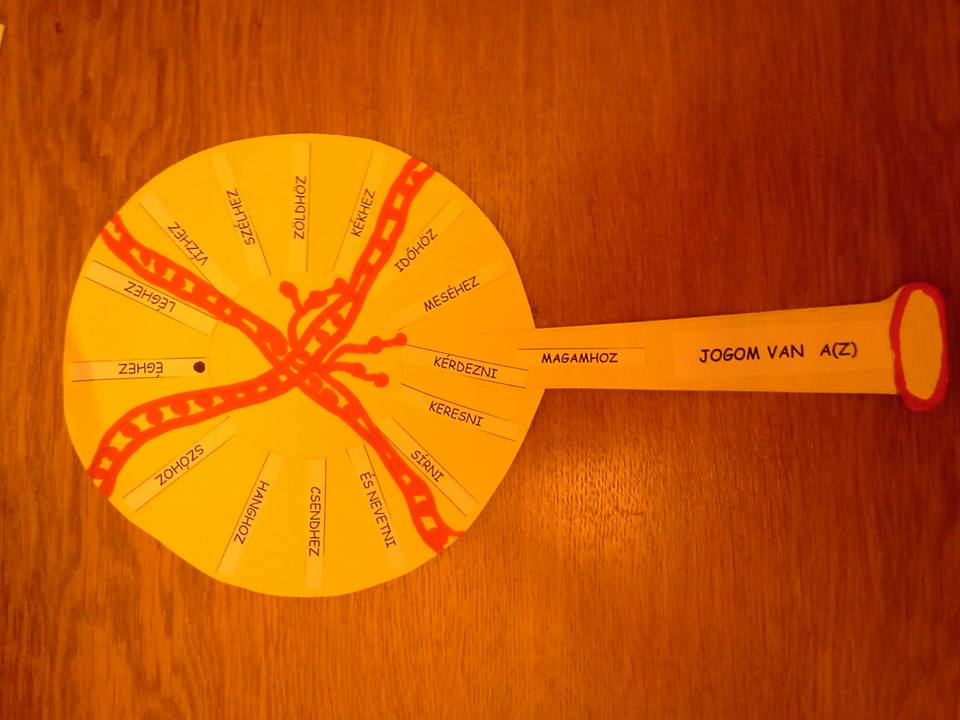 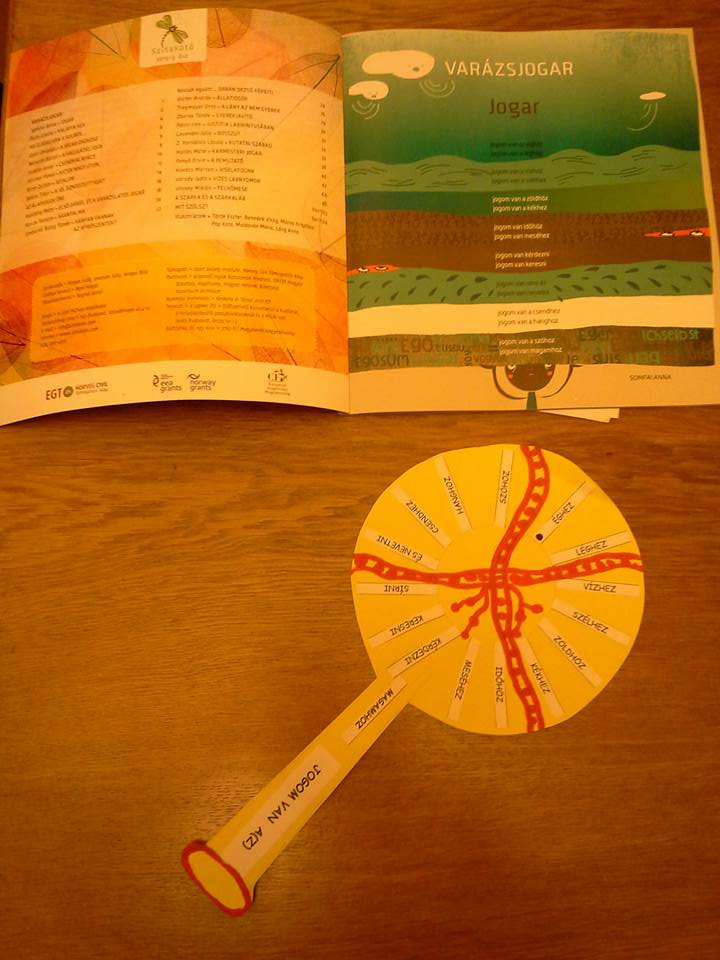 Az óra mozzanataTanító tevékenységeTanulók tevékenységeAz osztály megszervezéseA szükséges Szitakötő folyóirat előkészítése.Kiosztják a folyóiratokatMegérkezett az őszi Szitakötő, a 31. szám, ismerkedjünk meg vele .Válogassatok a cikkek között, mi az, amit szívesen megbeszélnétek.HangulatkeltésKeresztrejtvény….. megoldás: VarázsjogarMi lehet ez? Kinek lehet? Mit jelenthet?TémabejelentésA mai órán megismerkedünk Somfai Anna: Jogar című versével. Hallgassátok figyelmesen.Figyelnek.A tanulási tevékenység irányításaOlvassátok el figelmesen a verset.Gondolat- játék-szótársítás. Mi jut eszedbe ezekről a szavakról?ÉgKékZöldVízszóOlvasási gyakorlatok: felelgető olvasás,páros olvasás.Szövegfeldolgozás:Szakaszok számaSorok száma szakaszonkéntMagyarázó vagy szűkszavú a vers nyelvezete?Vajon miért?Soroljunk fel néhányat az alapvető emberi jogokból. Segítenek a szavak: él, tanul, eszik, pihen, játszik, hallgatMire gondolhatott a költőnő:Jogom van az éghezJogom van a léghezJogom van a zöldhözA vers sorainak  magyarázataMegállapítják.felhővízfűfolyóvélemény82SzűkszavúHogy jobban érthető legyen.Felsorolják.Szabadsághoz való jogLevegő-életFű, természet, játékRögzítés Mit jelent ez a szó?Bizonyos jogok kötelességeket is jelentenek, pl.jogunk van tanulni, de ez a tanuló kötelessége is, nem csak joga.http://gyermekjogok.ajbh.hu/unicef.php - elolvasása interaktív tábláról  Egy-egy szóban felelnek a feltett kérdésekre. A megfejtés: KötelességVannak dolgok, amiket meg kell tennünk.KépversetKépvers készítése – olvasásaKezdési pont……honnan lehet indulni?????Ragasztás a kivágott jogaralakra